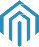 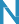 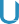 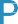 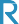 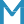 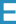 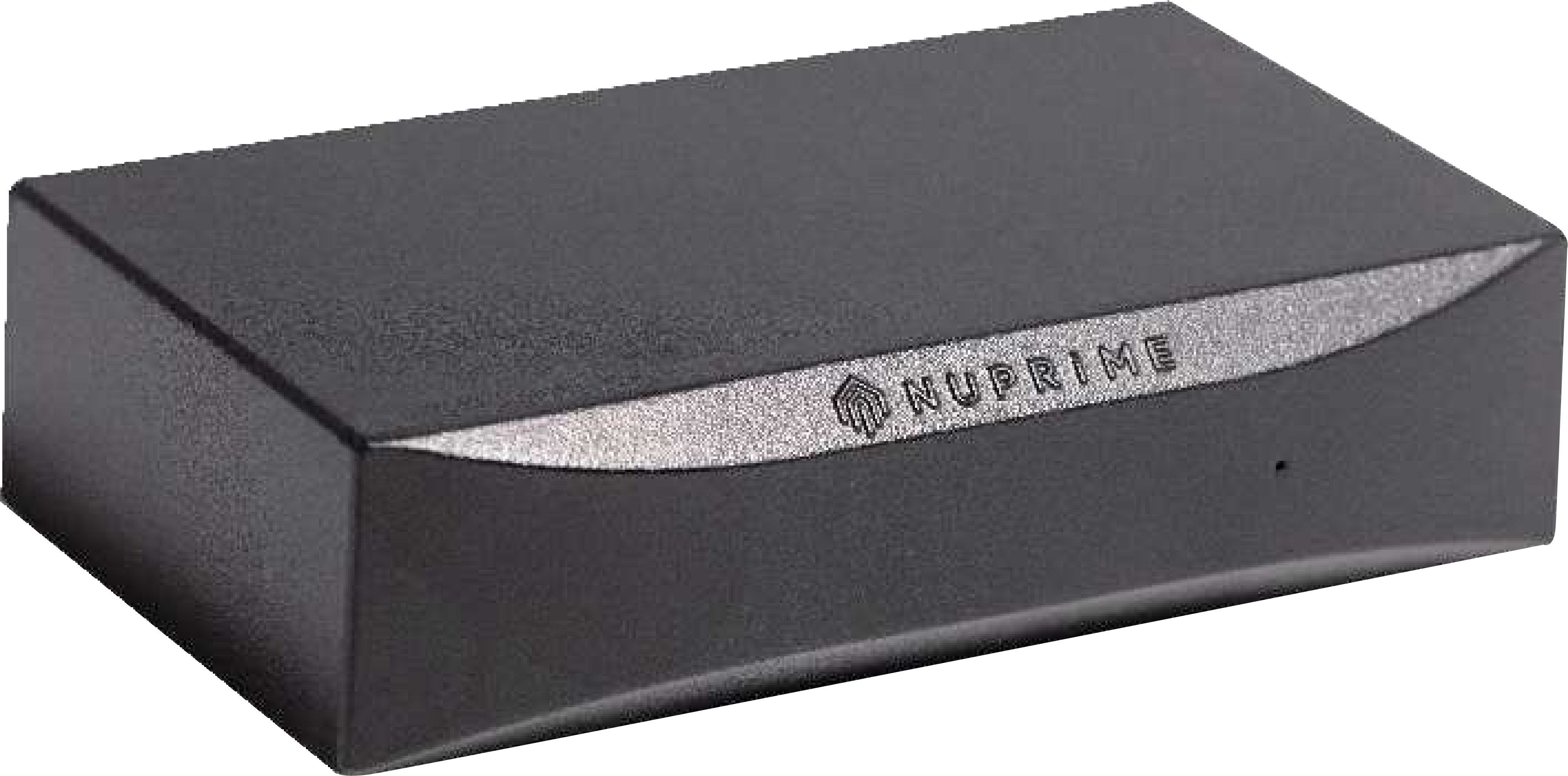 24-bit/192K 高清WiFi及蓝牙串流播放器数字转盘多房间串流播放包装盒内包括：Stream Mini主机	x1说明书	x1Type-C 接线	x1I2S接线（HDMI规格）	x1出厂预设按住后面板上的按钮 5 秒钟，恢复出厂默认设置。● 请使用iOS（苹果）或Android操作系统的平板电脑、智能手机和其他移动设备来操控机器。●下载并安装Omnia Receiver 的app到你的iOS设备或Android设备。● 使用最新的固件更新您的Stream Mini。请到nuprimeaudio.com的Stream Mini产品页面，了解固件更新信息。当接通电源时，Stream Mini自动开启。WIFI 设置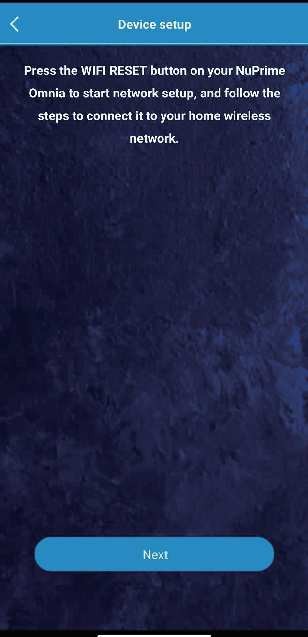 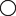 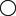 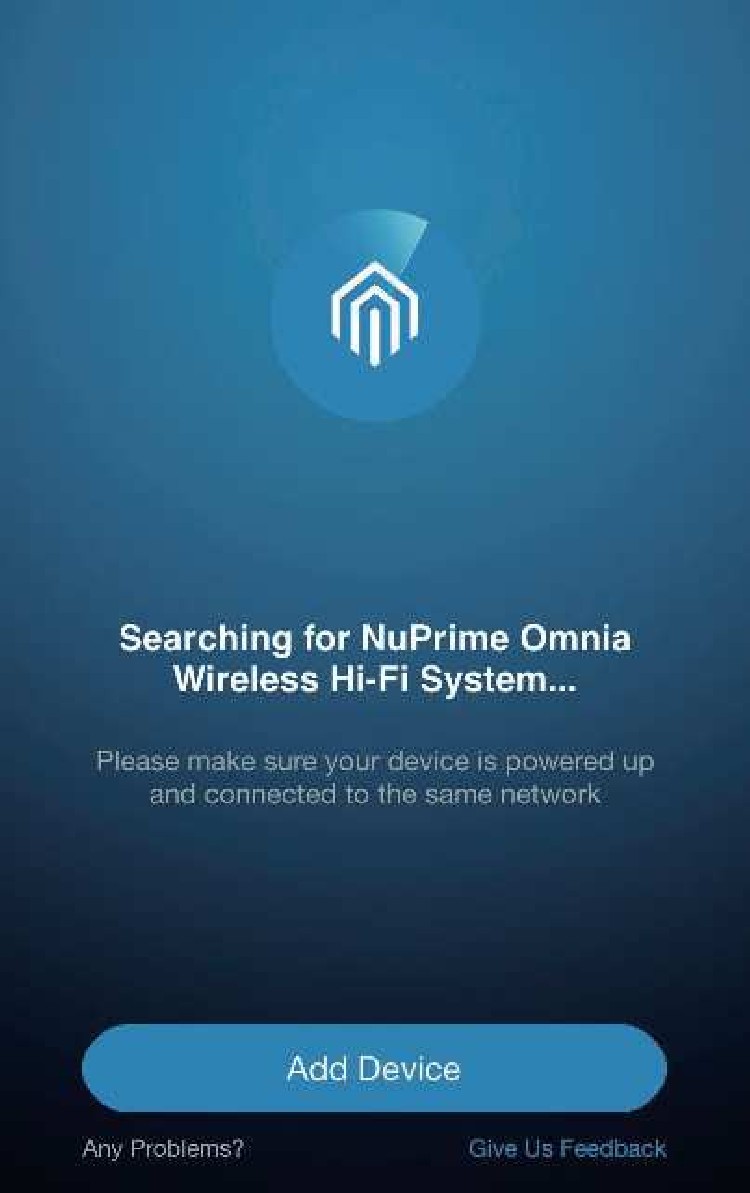 ○1，当您首次启动 Omnia Receiver 的app时，它会自动搜索 Stream Mini。 如果未检测到任何设备，应用程序将显示以下屏幕：○2，如果您在通电后没有按过一次后面板的复位按钮（不要按住），请按下。○3，选择 Stream Mini 设备（app将所有接收设备称为 Speaker ）。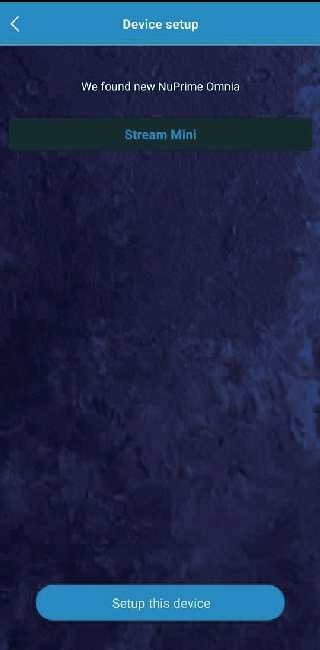 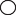 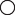 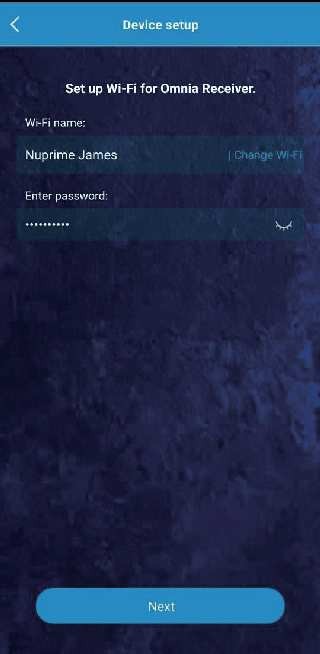 ○4，通过在移动设备上选择与 Wi-Fi 网络相同的 SSID，在 Stream Mini 上配置 Wi-Fi 设置。○5	○6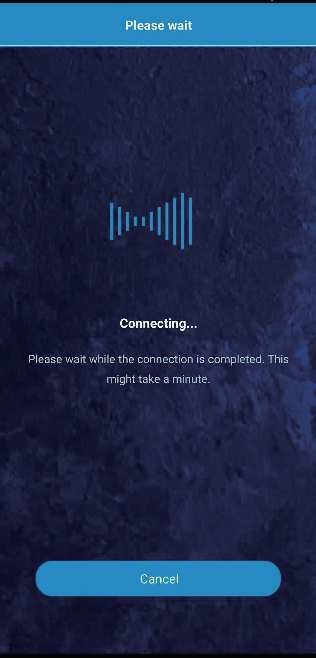 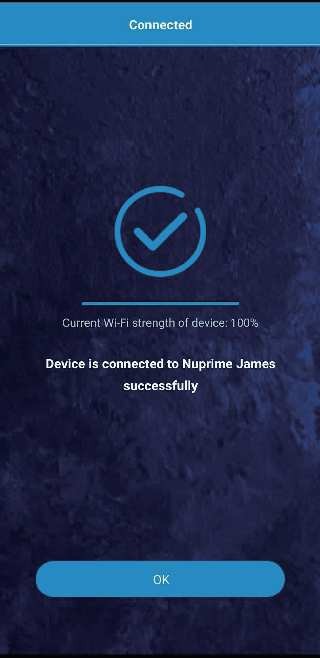 ○5，等待 Stream Mini 连接到选定的 Wi-Fi 网络。○6，器材连接完毕。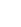 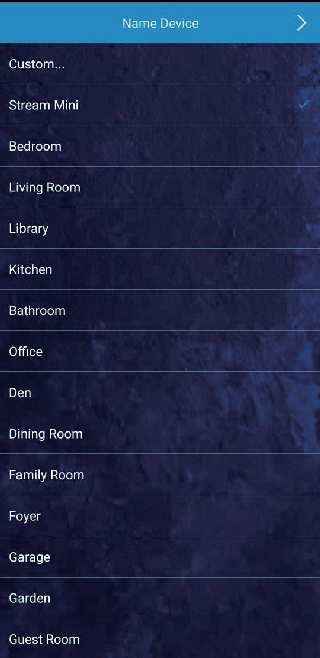 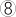 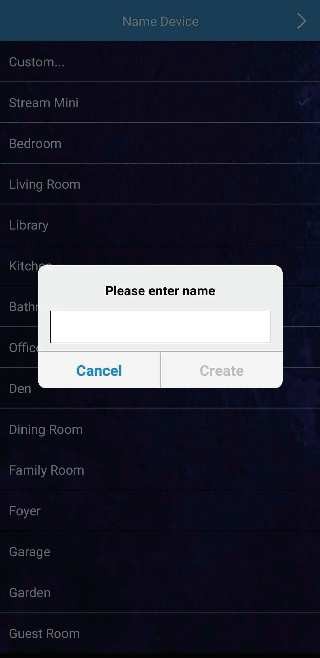 7，从标准房间名称列表中选择或创建您自己的。8，您可以自己创建名称。○9	○10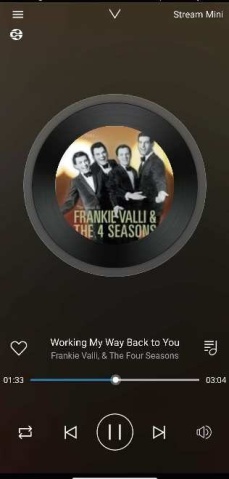 ○9，使用 app作为遥控器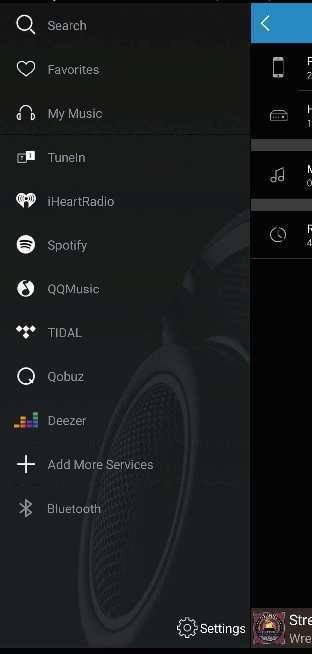 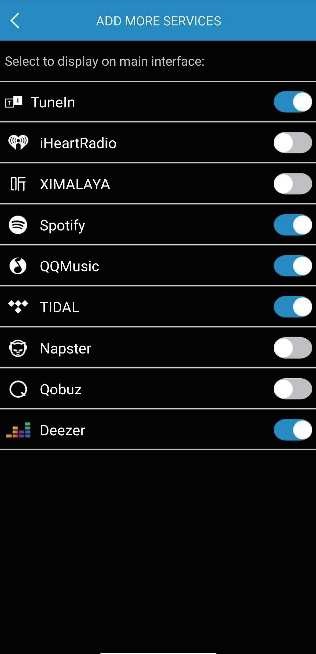 播放音乐。○10，选择“添加更多服务”以隐藏或显示音乐服务列表。○12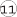 11，可以搜寻、添加“我的喜爱”、播放“我的音乐”○12，选择“蓝牙”连接首次使用蓝牙时，打开Stream Mini自动进入蓝牙配对模式（前面板蓝灯闪烁）。打开手机蓝牙功能，连接蓝牙配对名称“Stream Mini”。连接成功后，前面板上的蓝灯常亮。操控多台Stream Mini及重新串流每台Stream Mini都是由Omnia Receiver App独立控制的，可以从设备列表中访问。你可以为每台Stream Mini指定为不同的名称，选择它们各自播放的歌曲，也可以将它们分组来播放相同的音乐。要对设备进行分组，按住一台设备图标，然后拖向另一台设备或现有的组。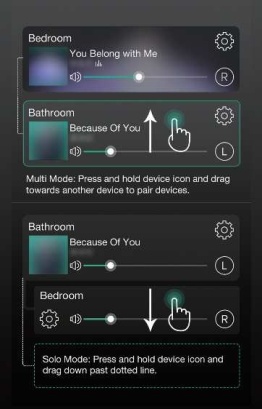 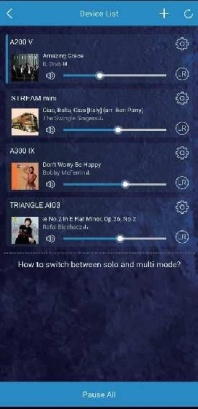                                                                                                                              分组                                                       组播放音乐分组内的第一台设备作为音乐源的主设备。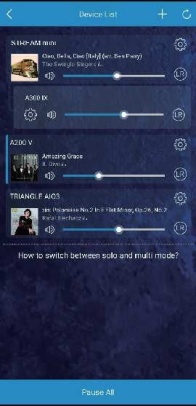 当主设备选择使用模拟、光纤或蓝牙输入，则播放的音乐将其串流传输到组内所有Stream Mini。这称为“重新串流”。（注：新派WR-1及A-300等型号的Omnia系列器材具备模拟、光纤输入）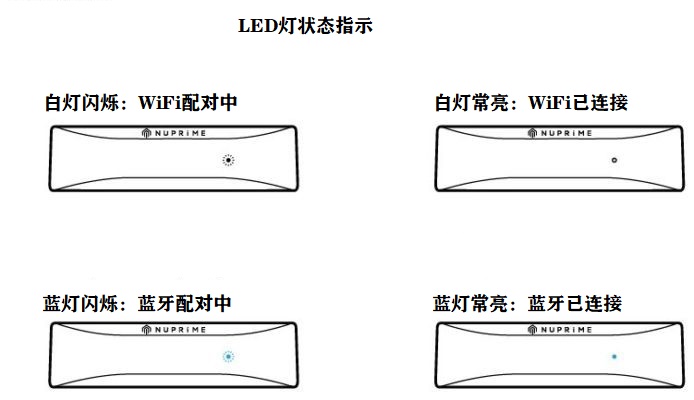 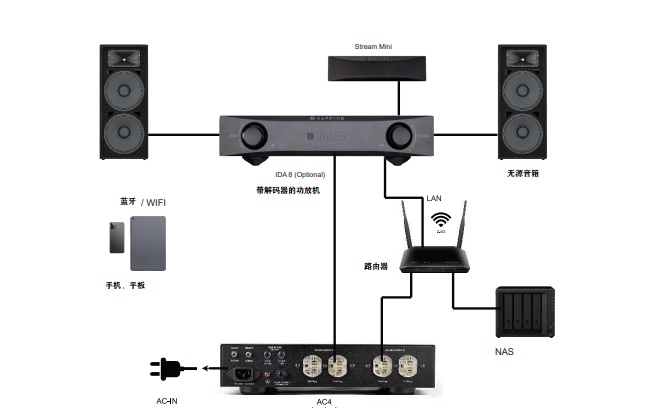 